ΘΕΜΑ: Πρόγραμμα Επιδείξεων Εργαστηριακών Ασκήσεων Γυμνασίων, ΓΕΛ και ΕΠΑΛ Ν. Ηράκλειου για τον μήνα Οκτώβριο του σχ. έτους 2021-2022.Αγαπητοί συνάδελφοι, στην επόμενη σελίδα ακολουθεί ο πίνακας του προγραμματισμού επίδειξης των εργαστηριακών ασκήσεων (σύμφωνα με τις οδηγίες από το ΙΕΠ) Φυσικής, Βιολογίας για τα Γυμνάσια, ΓΕΛ & ΕΠΑΛ αρμοδιότητας 1ου και 2ου ΕΚΦΕ Ηρακλείου για τον μήνα Οκτώβριο του σχολικού έτους 2021-2022. Κάποιες από τις επιδείξεις θα είναι κοινές για τους εκπαιδευτικούς των σχολείων αρμοδιότητας των δύο ΕΚΦΕ Ηρακλείου λόγω έλλειψης συνεργατών. Στον πίνακα που ακολουθεί, αναφέρεται αναλυτικά ο τόπος και ο χρόνος που θα γίνεται η κάθε επίδειξη. Οι συναντήσεις θα πραγματοποιηθούν σύμφωνα με τα πρωτόκολλα Covid και καλείστε να δηλώσετε συμμετοχή στην ακόλουθη φόρμα, εφόσον επιθυμείτε να συμμετάσχετε. Μέγιστος αριθμός εκπαιδευτικών σε κάθε συνάντηση είναι έξι.https://docs.google.com/forms/d/1xbZUw2bz1Ws1i4STAWU9Sd_gPrEIvRPizg_7gb3Eq6c/edit(Εάν ο υπερσύνδεσμος δεν ανοίγει κάντε αντιγραφή – επικόλληση στη γραμμή των διευθύνσεων.)  Σε περίπτωση που έχει συμπληρωθεί ο μέγιστος αριθμός συμμετεχόντων θα ενημερωθείτε για αλλαγή ημερομηνίας.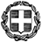 ΕΛΛΗΝΙΚΗ ΔΗΜΟΚΡΑΤΙΑΥΠΟΥΡΓΕΙΟ ΠΑΙΔΕΙΑΣ ΚΑΙ ΘΡΗΣΚΕΥΜΑΤΩΝ----ΠΕΡ/ΚΗ Δ/ΝΣΗ Π/ΘΜΙΑΣ ΚΑΙ Δ/ΘΜΙΑΣ ΕΚΠ/ΣΗΣ ΚΡΗΤΗΣΔ/ΝΣΗ Δ/ΘΜΙΑΣ ΕΚΠ/ΣΗΣ ΗΡΑΚΛΕΙΟΥ1o & 2o ΕΡΓΑΣΤΗΡΙΑΚO  ΚΕΝΤΡO  ΦΥΣΙΚΩΝ  ΕΠΙΣΤΗΜΩΝ ΗΡΑΚΛΕΙΟΥ  Ηράκλειο,    7/10/2021Αρ. Πρωτ. : 14657 1ο  ΕΚΦΕ ΗΡΑΚΛΕΙΟΥΤαχ. Δ/νση   	:	Πιτσουλάκη 24, 71307, ΗράκλειοΠληροφορίες: Αστρινός ΤσουτσουδάκηςΤηλ. -Fax      	:  	2810327256     E-mail            	:  	mail@1ekfe.ira.sch.grΙστοσελίδα    :            http://1ekfe.ira.sch.grΠΡΟΣ:  Όλα τα Γυμνάσια και Λύκεια της Δ.Δ.Ε. ΗρακλείουΚΟΙΝ: ΠΕΚΕΣ  Κρήτης2ο  ΕΚΦΕ ΗΡΑΚΛΕΙΟΥΤαχ. Δ/νση   	:	Μάχης Κρήτης 52, 71303 Ηράκλειο                                      Πληροφορίες: Ειρήνη ΔερμιτζάκηΤηλ. -Fax      	: 	2810370508E-mail            	:  	mail@2ekfe.ira.sch.grΙστοσελίδα   	:              http://2ekfe-new.ira.sch.gr/Ο  Υπεύθυνος  του 1ου Ε.Κ.Φ.Ε. ΗρακλείουΑστρινός ΤσουτσουδάκηςΗ Υπεύθυνη του 2ου Ε.Κ.Φ.Ε. ΗρακλείουΕιρήνη ΔερμιτζάκηΟ   Διευθυντής  της Δ/νσης Δ.Ε. ΗρακλείουΙωάννης ΚαραγιαννίδηςΧΡΟΝΟΣΤΟΠΟΣΜΑΘΗΜΑΕΡΓΑΣΤΗΡΙΑΚΕΣ ΑΣΚΗΣΕΙΣΑΠΕΥΘΥΝΕΤΑΙΤρίτη   12 Οκτώβρη  2021, 12:00 – 14:002ο ΕΚΦΕΦυσική Γυμνασίου1.Ακρίβεια μετρήσεων, μήκους, μάζας, χρόνου. (Α΄ Γυμνασίου)2. Επιμήκυνση ελατηρίου και μάζα. (Α΄ Γυμνασίου)3. Μελέτη ευθύγραμμων κινήσεων –Χρονομετρητής (Β΄ Γυμνασίου)4. Ηλεκτρικές Αλληλεπιδράσεις(Ηλέκτριση με τριβή και επαγωγή). Πειράματα με μπαλόνια, κουτιά αναψυκτικού, ζάχαρη, σαπουνόφουσκες. Κατασκευή θυσάνου και ηλεκτροσκοπίου. (Γ΄ Γυμνασίου)Εκπαιδευτικοί 1ου & 2ου ΕΚΦΕ που διδάσκουν Φυσική ΓυμνασίουΠέμπτη 21  Οκτώβρη  2021, 12:00 – 14:001ο ΕΚΦΕΦυσικήΒ΄ ΛυκείουΟριζόντια βολήΚυκλική κίνηση, μέτρηση γραμμικής, γωνιακής ταχύτητας.Εκπαιδευτικοί 1ου & 2ου ΕΚΦΕ που διδάσκουν Φυσική Β΄ ΛυκείουΤρίτη 26 Οκτώβρη 2021, 12:00 – 14:002ο ΕΚΦΕΒιολογίαΓυμνασίου Εξοικείωση με το Οπτικό Μικροσκόπιο (τρόπος χρήσης στην εποχή της Πανδημίας Covid-19/ κλίμακα μικροσκοπίου)Μικροσκοπική παρατήρηση φυτικών κυττάρωνΜικροσκοπική παρατήρηση ζωικών κυττάρωνΜικροσκοπική παρατήρηση φυτικών και ζωικών ιστώνΜικροσκοπική παρατήρηση μόνιμου παρασκευάσματος οστίτη ιστού  Μικροσκοπική παρατήρηση μόνιμου παρασκευάσματος μιτοχονδρίων σε γραμμωτή μυϊκή ίνα  Εκπαιδευτικοί 1ου & 2ου ΕΚΦΕ που διδάσκουν Βιολογία  Γυμνασίου